	   Sunday, May 11, 2014	   Monday, May 12, 2014	   Tuesday, May 13, 2014	   Wednesday, May 14, 2014	   Thursday, May 15, 2014	   Friday, May 16, 2014	   Saturday, May 17, 20146:00AMHome Shopping  Shopping program.6:30AMHome Shopping  Shopping program.7:00AMTomorrow's World: God Heals    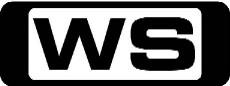 Religious program.PG7:30AMLeading The Way: The Power Of Motherhood    Religious program.PG8:00AMDavid Jeremiah: The New Global Economy    Religious ProgramPG8:30AMHome Shopping  Shopping program.9:00AMHome Shopping  Shopping program.9:30AMTime Of My Life: Rock 'N' Roll Years (R) 'CC'    Join Kerri-Anne Kennerley for a look at the music of the 60s, 70s and 80s with music legends Ross Wilson, Joe Camilleri, Helen Reddy, Daryl Braithwaite and the legendary Molly Meldrum.PG10:00AMThe Hungry Sailors    Dick and James Strawbridge head for Hampshire on the latest leg of the Hungry Sailors voyage around Britain's coastline. Starring DICK STRAWBRIDGE.PG11:00AMThe Hook & The Cook: Coffs Harbour (R)    It's big bananas, big boats and big fish as the boys head offshore with Team Shimano.PG11:30AMThe Hook & The Cook: Goulburn River (R)    Scotty and Paul go drift boating down the scenic Goulburn River then cook up fresh trout over an open fire.PG12:00PMLive Well 'CC'    (R)Join Olympian Elka Whalan, Author Chloe Maxwell and Women's Health Editor Felicity Harley and our weekly guest specialists as they bring you everything you need to know about staying active, preventing illness and health and wellbeing.PG1:00PMThorney's Cooking Central    On the shores of Lake Wanaka, Thorney finds himself on the big screen, attempts to catch pheasant and makes his own Schnapps from the famous fruit of Central Otago.PG1:30PMLyndey Milan's Taste Of Australia: Melbourne & The Yarra Valley - The Cultural Melting Pot    Lyndey gets her coffee fix in Melbourne, goes cheese-making at Yarra Valley Dairy and creates a rustic goat’s cheese tart with pinot eschallots overlooking the de Bortoli vineyards.G2:00PM7TWO Sunday Movie Matinee: Doctor In The House (R)  Simon Sparrow, a wide-eyed, innocent medical student arrives to start at St Swithin's Hospital to start five long years of study to be a doctor. Starring DONALD SINDEN, DIRK BOGARDE, KENNETH MORE, MURIEL PAVLOW and JAMES ROBERTSON JUSTICE.G4:10PMHome and Away Catch-Up (R) (HAW7-097-101) 'CC'    Miss Home and Away this week? Catch up on 7TWO!PG (V,A)6:30PMThe Border: Superweed Smugglers    The Blackhawk crew help track suspects in one of America's most dangerous national park while on the ground, agents hunt for and recover large marijuana bundles stashed in the brush.PG7:30PMThe Boat That Guy Built: A Cup Of Tea    Guy Martin starts a six-week mission to renovate a neglected narrowboat, named Reckless, with inventions from the Industrial Revolution.PG8:10PMMotorway Patrol: Body On Road (R) 'CC'  Officers are on the scene when merging like a zip goes wrong, then find a man lying unconscious in the middle of the motorway.PG8:40PMEscape To The Country: Warwickshire    **NEW EPISODE**Alistair Appleton helps a couple leave behind the stresses of life in the capital and seek out a spiritual retreat in Warwickshire.G9:40PMEscape To The Country: Cornwall (R)    **DOUBLE EPISODE**Aled Jones joins a couple and their 14 dogs and cats as they search for rural isolation in Cornwall.G10:40PMHomes Under The Hammer    **NEW EPISODE**The real-life drama of an auction and following the planning and building works which could transform buyers' property into a dream home.G12:00AMWorld's Toughest Fixes: Water Coaster (R)    World's Toughest Fixes is going on one wild ride as we build the world's longest water coaster, using some amazing new technology that could change the future of theme park rides and modern transportation.PG1:00AMAustralian Ark: The Farthest West (R)  A look at the history, the wildlife and scenery of Australia.G2:00AMAustralia's Wild Secrets: Tombs In The Coral (R)  Discover the mysteries of the rainforest and the mangrove swamp to the newly- created coral islands, the crystal clear glory of the Great Barrier Reef and the thundering power of wild river rapids.PG2:30AMHarry's Practice (R) 'CC'    Join Dr Harry Cooper and Dr Katrina Warren for everything you need to know about animals.G3:00AMHarry's Practice (R) 'CC'    Join Dr Harry Cooper and Dr Katrina Warren for everything you need to know about animals.G3:30AMTime Of My Life: Rock 'N' Roll Years (R) 'CC'    Join  Kerri-Anne Kennerley for a look at the music of the 60s, 70s and 80s with music legends Ross Wilson, Joe Camilleri, Helen Reddy, Daryl Braithwaite and the legendary Molly Meldrum.PG4:00AMThorney's Cooking Central    (R)On the shores of Lake Wanaka, Thorney finds himself on the big screen, attempts to catch pheasant and makes his own Schnapps from the famous fruit of Central Otago.PG4:30AMLive Well 'CC'    (R)Join Olympian Elka Whalan, Author Chloe Maxwell and Women's Health Editor Felicity Harley and our weekly guest specialists as they bring you everything you need to know about staying active, preventing illness and health and wellbeing.PG5:30AMLyndey Milan's Taste Of Australia: Melbourne & The Yarra Valley - The Cultural Melting Pot    (R)Lyndey gets her coffee fix in Melbourne, goes cheese-making at Yarra Valley Dairy and creates a rustic goat’s cheese tart with pinot eschallots overlooking the de Bortoli vineyards.G6:00AMHome Shopping  Shopping program.6:30AMHome Shopping  Home Shopping7:00AMThe Woodlies: Caught In A Trap (R) 'CC'    Follow the adventures of the friendly furry forest creatures who are nuttier than a squirrel's lunch and on a mission to protect their forest.C7:30AMIt's Academic 'CC'    Simon Reeve hosts all new episodes of the educational and entertaining show where schools compete to win cash and prizes.C8:00AMLah-Lah's Adventures 'CC'    Tom Tom's tinkering is very noisy and the band just wants some peace & quiet. Buzz loses his Boom Chaka and can't lead the band anymore.P8:30AMHarry's Practice (R) 'CC'    Join Dr Harry Cooper and Dr Katrina Warren for everything you need to know about animals.G9:00AMHome And Away - The Early Years (R) 'CC'  Alf is appalled when Roxy delivers a few home truths. Sophie is convinced that Ryan is in love with her. Starring RAY MEAGHER and ALISTAIR MACDOUGALL.G9:30AMShortland Street    (R)A fast-paced medical drama that centres around the lives and loves of the staff and their patients.PG10:00AMCoronation Street    (R)The story of everyday life in a small, tightly knit community in England.PG10:30AMDog Wars: Rick & Shifnal    Dani battles with the belligerent owner of a dog accused of biting a young girl, and Sean and Mike deal with a repeat offender who has a chequered history with Animal Management.PG11:00AMDr Oz: Dr Oz Investigates America's New Deadly Legal Drug: (R) 'CC'    Dr Oz sounds the alarm on this dangerous new lethal drug Dragonfly - a designer hallucinogen. Learn how to protect your family and prevent the use of this drug.PG  (D)12:00PMHomicide: Life On The Street: Hostage - Part 1 (R)  Gaffney and Barnfather hassle Giardello about the return of Pembleton to duty after his stroke and the sudden departure of Russert to Europe. Starring RICHARD BELZER, ANDRE BRAUGHER, REED DIAMOND, ISABELLA HOFMANN and CLARK JOHNSON.M1:00PMCity Homicide: Oh Lucky Man (R) 'CC'    Homicide is called in when three prostitutes are found brutally murdered. Starring SHANE BOURNE, DANIEL MACPHERSON, AARON PEDERSEN, NADINE GARNER and DAMIEN RICHARDSON.M  (V,A)2:00PMBlue Heelers: Dirt (R) 'CC'    Jonesy and Alex investigate the death of a baby at a farm run by a cult, as Alex struggles to connect with his son Rory. Special guest star LOUIS CORBETT. Starring JOHN WOOD, MARTIN SACKS, JULIE NIHILL, DITCH DAVEY and SIMONE MCAULLAY.M  (A)3:00PMHeartbeat: A Talent For Deception (R) 'CC'  Bellamy struggles to organise a Talent Contest on behalf of his football club and Nick investigates a woman behaving strangely. Starring NICK BERRY, NIAMH CUSACK, DEREK FOWLDS, WILLIAM SIMONS and MARK JORDON.PG4:00PMKingswood Country: His Bach Is Worse Than His Bite (R)  After dear old Aunty Pearl dies, there's tension in the family when she leaves a piano to be shared by both Ted and Bruno. Starring ROSS HIGGINS, JUDI FARR, LAUREL MC GOWAN, LEX MARINOS and PETER FISHER.PG4:30PMCoronation Street    The story of everyday life in a small, tightly knit community in England.PG5:00PMShortland Street    A fast-paced medical drama that centres around the lives and loves of the staff and their patients.PG5:30PMHomes Under The Hammer (R)    Martin & Lucy visit a confined ground floor flat in Wiltshire, a cottage in Kent and a plot of land in Yorkshire.G6:30PMBargain Hunt: Malvern 31    **NEW EPISODE**The hunt for bargains continues at the Three Counties Showground in Malvern with one team obsessed with buying some scales.G7:30PMBritain's Greatest Machines: 1930's: The Road To War (R)    A WWII tank, a Sentinel steam lorry and an award-winning aircraft all feature in Chris' look at the 1930s, when mass production came to Britain.PG8:30PMFoyle's War: French Drop (R) 'CC'    Foyle is hoping for a new job away from Hastings when he gets caught up in the shady world of Top Secret spy organisation, the Special Operations Executive. Starring MICHAEL KITCHEN, HONEYSUCKLE WEEKS, ANTHONY HOWELL, GEOFFREY FRESHWATER and RONALD PICKUP.M  (V)10:40PMJonathan Creek: Miracle In Crooked Lane (R) 'CC'    Why is a former sex kitten seen near a church after she has an accident and is left in a coma? An unknown man has the answer... Starring ALAN DAVIES and CAROLINE QUENTIN.M  (S)11:50PMGreat SAS Missions: Liberating The Iranian Embassy  After World War II the SAS was disbanded, but it was soon realised that its special skills would be needed in the volatile post-war situation.M  (V)12:20AMAustralian Ark: The Last Wilderness (R)  A look at the history, the wildlife and scenery of Australia.G1:30AMHarry's Practice (R) 'CC'    Join Dr Harry Cooper and Dr Katrina Warren for everything you need to know about animals.G2:00AMDr Oz: Dr Oz Investigates America's New Deadly Legal Drug: (R) 'CC'    Dr Oz sounds the alarm on this dangerous new lethal drug Dragonfly - a designer hallucinogen. Learn how to protect your family and prevent the use of this drug.PG  (D)3:00AMHomicide: Life On The Street: Hostage - Part 1 (R)  Gaffney and Barnfather hassle Giardello about the return of Pembleton to duty after his stroke and the sudden departure of Russert to Europe. Starring RICHARD BELZER, ANDRE BRAUGHER, REED DIAMOND, ISABELLA HOFMANN and CLARK JOHNSON.M4:00AMBargain Hunt: Malvern 31    (R)The hunt for bargains continues at the Three Counties Showground in Malvern with one team obsessed with buying some scales.G5:00AMHomes Under The Hammer (R)    Martin & Lucy visit a confined ground floor flat in Wiltshire, a cottage in Kent and a plot of land in Yorkshire.G6:00AMHome Shopping  Shopping program.6:30AMHome Shopping  Home Shopping7:00AMThe Woodlies: Dishonour Among Thieves (R) 'CC'    Follow the adventures of the friendly furry forest creatures who are nuttier than a squirrel's lunch and on a mission to protect their forest.C7:30AMIt's Academic 'CC'    Simon Reeve hosts all new episodes of the educational and entertaining show where schools compete to win cash and prizes.C8:00AMLah-Lah's Adventures: Nothing to Sneeze About/ Lah-Lah's New Dance 'CC'    Squeezy Sneezy gets a bad case of the hiccups and now he can't sneeze or smell anything! Meanwhile, Lah-Lah is having trouble perfecting her new dance.P8:30AMHarry's Practice (R) 'CC'    Join Dr Harry Cooper and Dr Katrina Warren for everything you need to know about animals.G9:00AMHome And Away - The Early Years (R) 'CC'  Greg is impatient to have his name cleared over the boatshed robbery. Pippa suggests to Ryan he let Sophie down soon. Starring DEBRA LAWRANCE, ROSS NEWTON and ALISTAIR MACDOUGALL.G9:30AMShortland Street    (R)A fast-paced medical drama that centres around the lives and loves of the staff and their patients.PG10:00AMCoronation Street    (R)The story of everyday life in a small, tightly knit community in England.PG10:30AMLast Chance Surgery (R) 'CC'    Follow the intimate and inspirational stories of patients' determined to beat the medical odds with high risk, last chance surgery.PG  (A)11:00AMDr Oz: 4 Week Plan To Happiness With Andrew Weil (R) 'CC'    Holistic health pioneer Dr Andrew Weil shares his secrets to finding happiness based on his own lifelong battle with depression.PG12:00PMHomicide: Life On The Street: Hostage - Part 2 (R)  As night falls the hostage crisis at the school is not any closer to resolution and Giardello demands that Barnfather make some crucial decisions. Starring RICHARD BELZER, ANDRE BRAUGHER, REED DIAMOND, ISABELLA HOFMANN and CLARK JOHNSON.M1:00PMCity Homicide: Spoils Of War (R) 'CC'    A woman is murdered while baby-sitting. As Homicide investigate, they link her death to a similar killing that occurred weeks before. Starring SHANE BOURNE, DANIEL MACPHERSON, AARON PEDERSEN, NADINE GARNER and DAMIEN RICHARDSON.M  (V)2:00PMBlue Heelers: What's Love Got To Do With It (R) 'CC'    Tom's mysterious disappearance from Mt Thomas and his replacement by Inspector Falcon-Price complicate Amy's investigation into a brutal home invasion and assault. Starring JOHN WOOD, MARTIN SACKS, JULIE NIHILL, DITCH DAVEY and SIMONE MCAULLAY.M  (V)3:00PMHeartbeat: Baby Blues (R) 'CC'  Nick is called out to investigate a domestic quarrel which may involve the safety of a baby. Starring NICK BERRY, NIAMH CUSACK, DEREK FOWLDS, WILLIAM SIMONS and MARK JORDON.PG4:00PMKingswood Country: Just A Gigolo (R)  Ted overhears Thel discussing some secret arrangements with a strange man and jumps to the conclusion that she's having an affair. Starring ROSS HIGGINS, JUDI FARR, LAUREL MC GOWAN, LEX MARINOS and PETER FISHER.PG4:30PMCoronation Street    The story of everyday life in a small, tightly knit community in England.PG5:00PMShortland Street    A fast-paced medical drama that centres around the lives and loves of the staff and their patients.PG5:30PMHomes Under The Hammer (R)    Martin and Lucy visit a house in Southampton, a property in London and a three bedroom end of terrace in Nottinghamshire.G6:30PMBargain Hunt: Exeter 24    Two old friends start to discover big differences between their opinions while bargain hunting in Exeter.G7:30PMWhen Weather Changed History: Washington Weather    **NEW EPISODE**Investigate how the weather contributed to the success of George Washington and his army in the Revolutionary War. He made up for his lack of military expertise by utilizing his farmer knowledge of the weather and being a strong and inspiring leader.PG8:30PMAir Crash Investigations: Target Is Destroyed (R) 'CC'    **DOUBLE EPISODE**Soviet officials admit to shooting down a passenger plane. Can investigators prevent an armed conflict?PG9:30PMAir Crash Investigations: Disaster On The Potomac 'CC'    **NEW EPISODE**Just after taking off, Air Florida Flight 90 plunges into the frozen Potomac River. It takes an ingenious experiment to uncover why it happened.PG10:40PMSeconds From Disaster: Collision On The Runway (R) 'CC'    Two jumbos collide in thick and low lying clouds. Cockpit recordings of the two jumbos explain a chain of catastrophic events.PG11:45PMWhen Weather Changed History: Operation Eagle Claw (R)    Take a look at a desert dust storm that took down a daring mission to rescue American hostages in Tehran and revolutionised the way the U.S. approaches desert combat.PG12:45AMAustralian Ark: The Survivors (R)  A look at the history, the wildlife and scenery of Australia.G2:00AMDr Oz: 4 Week Plan To Happiness With Andrew Weil (R) 'CC'    Holistic health pioneer Dr Andrew Weil shares his secrets to finding happiness based on his own lifelong battle with depression.PG3:00AMHomicide: Life On The Street: Hostage - Part 2 (R)  As night falls the hostage crisis at the school is not any closer to resolution and Giardello demands that Barnfather make some crucial decisions. Starring RICHARD BELZER, ANDRE BRAUGHER, REED DIAMOND, ISABELLA HOFMANN and CLARK JOHNSON.M4:00AMBargain Hunt: Exeter 24    (R)Two old friends start to discover big differences between their opinions while bargain hunting in Exeter.G5:00AMHomes Under The Hammer (R)    Martin and Lucy visit a house in Southampton, a property in London and a three bedroom end of terrace in Nottinghamshire.G6:00AMHome Shopping  Shopping program.6:30AMHome Shopping  Home Shopping7:00AMThe Woodlies: Hopping Mad (R) 'CC'    Follow the adventures of the friendly furry forest creatures who are nuttier than a squirrel's lunch and on a mission to protect their forest.C7:30AMIt's Academic 'CC'    Simon Reeve hosts all new episodes of the educational and entertaining show where schools compete to win cash and prizes.C8:00AMLah-Lah's Adventures 'CC'    Buzz is in too much of a rush and forgets the band have a concert to perform at today. It's band photo day but Squeezy Sneezy is having a bad hair day.P8:30AMHarry's Practice (R) 'CC'  Join Dr Harry Cooper and Dr Katrina Warren for everything you need to know about animals.G9:00AMHome And Away - The Early Years (R) 'CC'  Sophie is mortified about Ryan and explains her hurt to Fin. Bobby cops flak from all sides for defending Tug. Starring NICOLLE DICKSON and ALISTAIR MACDOUGALL.G9:30AMShortland Street    (R)A fast-paced medical drama that centres around the lives and loves of the staff and their patients.PG10:00AMCoronation Street    (R)The story of everyday life in a small, tightly knit community in England.PG10:30AMLast Chance Surgery (R) 'CC'    Meet Christine who lives with the knowledge that an aneurysm deep in her brain could rupture at any time and could kill her.PG  (A)11:00AMDr Oz: Health Myths Debunked (R) 'CC'    Could everything your mother told you be wrong? Dr Oz puts your biggest health myths to the test.PG12:00PMHomicide: Life On The Street: Prison Riot (R)  A riot breaks out in a prison, where two inmates are killed. When another violent riot erupts, the shocking truth is uncovered. Starring RICHARD BELZER, ANDRE BRAUGHER, REED DIAMOND, ISABELLA HOFMANN and CLARK JOHNSON.M1:00PMCity Homicide: Jury Duty (R) 'CC'    Homicide investigates a murder, but when the bludgeoned corpse turns out to be a missing Supreme Court Juror, their case leads them to a victim that is still very much alive. Starring SHANE BOURNE, DANIEL MACPHERSON, AARON PEDERSEN, NADINE GARNER and DAMIEN RICHARDSON.M  (V,S)2:00PMBlue Heelers: Affluenza (R) 'CC'    Joss gets the gambling bug when he and Kelly apprehend a pickpocket and a grateful punter gives him a winning tip. Starring JOHN WOOD, MARTIN SACKS, JULIE NIHILL, DITCH DAVEY and SIMONE MCAULLAY.M  (V)3:00PMHeartbeat: Wall Of Silence (R) 'CC'  Kate finds herself lying for a teenage girl when she is diagnosed with a hangover. Starring NICK BERRY, NIAMH CUSACK, DEREK FOWLDS, WILLIAM SIMONS and MARK JORDON.PG  (A)4:00PMKingswood Country: Car Wars (R)  When Thel has a prang in her Datsun and is put in hospital, Greta and Bruno think it's a good idea to move in and look after Ted. Starring ROSS HIGGINS, JUDI FARR, LAUREL MC GOWAN, LEX MARINOS and PETER FISHER.PG4:30PMCoronation Street    The story of everyday life in a small, tightly knit community in England.PG5:00PMShortland Street    A fast-paced medical drama that centres around the lives and loves of the staff and their patients.PG5:30PMHomes Under The Hammer (R)    Martin & Lucy visit a property in Crewe, the finished result of a house we first saw in 2005 in South London and a shop in Basingstoke.G6:30PMBargain Hunt: Norfolk 26    A father and son with very different tastes team up with David Barby and David Harper finds he has a brilliant haggler on the other team.G7:30PMThe Indian Doctor: Desperate Measures 'CC'    **NEW EPISODE**Opposition and support for New Trefelin grow in equal measure, and Prem finds himself caught in the middle. Starring SANJEEV BHASKAR, AYESHA DHARKER, IFAN HUW DAFYDD, MALI HARRIES and JACOB OAKLEY.PG8:30PMLewis: Intelligent Design 'CC'    **NEW EPISODE**The body of a man is discovered lying beneath a Jaguar the day after he was released from prison after serving a year for causing death by dangerous driving. Starring KEVIN WHATELY, LAURENCE FOX, STEPHEN CHURCHETT, ALISON STEADMAN and CRYSTAL LEAITY.M  (A)10:30PMBramwell (R)  When Lady Cora's pregnant laundry maid is rushed to the Thrift in pain, no one realises that she will lead them into the criminal underworld and bring Eleanor's father reluctantly back to surgery. Starring JEMMA REDGRAVE, RUTH SHEEN, DAVID CALDER, KEVIN MCMONAGLE and KEELEY GAINEY.MA  (A)11:40PMThe Bill (R) 'CC'    Debbie arrives back at work after a week's sick leave with some important news for Chandler. Starring KARL COLLINS, RUSSELL FLOYD and STEVEN HARTLEY.M12:40AMHomicide: Life On The Street: Prison Riot (R)  A riot breaks out in a prison, where two inmates are killed. When another violent riot erupts, the shocking truth is uncovered. Starring RICHARD BELZER, ANDRE BRAUGHER, REED DIAMOND, ISABELLA HOFMANN and CLARK JOHNSON.M1:30AMHarry's Practice (R) 'CC'  Join Dr Harry Cooper and Dr Katrina Warren for everything you need to know about animals.G2:00AMHome Shopping  Shopping program.2:30AMHome Shopping  Shopping program.3:00AMHome Shopping  Shopping program.3:30AMSons And Daughters (R) 'CC'  Amanda is horrified when she realises what lengths Mitch may go to if she tries to leave him.G4:00AMBargain Hunt: Norfolk 26    (R)A father and son with very different tastes team up with David Barby and David Harper finds he has a brilliant haggler on the other team.G5:00AMHomes Under The Hammer (R)    Martin & Lucy visit a property in Crewe, the finished result of a house we first saw in 2005 in South London and a shop in Basingstoke.G6:00AMHome Shopping  Shopping program.6:30AMHome Shopping  Home Shopping7:00AMThe Woodlies: Going Commando (R) 'CC'    Follow the adventures of the friendly furry forest creatures who are nuttier than a squirrel's lunch and on a mission to protect their forest.C7:30AMIt's Academic 'CC'    Simon Reeve hosts all new episodes of the educational and entertaining show where schools compete to win cash and prizes.C8:00AMToybox: Flying (R) 'CC'    Watch the toys come alive when we open the lid to a fantasy world full of fun, music, learning and adventure!P8:30AMHarry's Practice (R) 'CC'    Join Dr Harry Cooper and Dr Katrina Warren for everything you need to know about animals.G9:00AMHome And Away - The Early Years (R) 'CC'  Alf isn't willing to make the first move in reconciling with Blake. Nick looks for an angle to romance Roxy. Starring RAY MEAGHER, BRUCE ROBERTS and ALISTAIR MACDOUGALL.G9:30AMShortland Street    (R)A fast-paced medical drama that centres around the lives and loves of the staff and their patients.PG10:00AMCoronation Street   (R)  The story of everyday life in a small, tightly knit community in England.PG10:30AMLast Chance Surgery (R) 'CC'    If Gavin doesn't have surgery he will die within months and Kimberley's story will change your mind about organ donation forever.PG  (A)11:00AMDr Oz: Dr Oz's Buddy Plan For Weight Loss (R) 'CC'    If you think losing weight is up to you and you alone, you're wrong. Dr Oz's Buddy Plan For Weight Loss will help you lose twice as much weight in record time.PG12:00PMHomicide: Life On The Street: Bad Medicine (R)  Kellerman is being investigated by federal prosecutors for his possible involvement in a bribery scheme while in the arson unit. Starring RICHARD BELZER, ANDRE BRAUGHER, REED DIAMOND, ISABELLA HOFMANN and CLARK JOHNSON.M1:00PMCity Homicide: Jane Doe (R) 'CC'    A murder victim's body is found dumped in wasteland and there's no evidence of her identity, making her a Jane Doe. Starring SHANE BOURNE, DANIEL MACPHERSON, AARON PEDERSEN, NADINE GARNER and DAMIEN RICHARDSON.M  (V,S)2:00PMBlue Heelers: Going Down Swinging (R) 'CC'    Alex is left fighting for his life in hospital. Falcon-Price seizes his chance to prove Tom isn't fit for duty. Starring JOHN WOOD, MARTIN SACKS, JULIE NIHILL, DITCH DAVEY and SIMONE MCAULLAY.M  (V)3:00PMHeartbeat: Missing (R) 'CC'  The annual funfair comes to Aidensfield, but not everyone shares the same excitement. Starring NICK BERRY, NIAMH CUSACK, DEREK FOWLDS, WILLIAM SIMONS and MARK JORDON.PG4:00PMKingswood Country: Bye Bye Budgie (R)  Ted gets a nasty shock when his anniversary gift to Greta and Bruno turns him into a condemned man. Starring ROSS HIGGINS, JUDI FARR, LAUREL MC GOWAN, LEX MARINOS and PETER FISHER.PG4:30PMCoronation Street    The story of everyday life in a small, tightly knit community in England.PG5:00PMShortland Street    A fast-paced medical drama that centres around the lives and loves of the staff and their patients.PG5:30PMHomes Under The Hammer (R)    Martin & Lucy visit a five storey guest house in Hampshire, a two bedroom property in Kent and a bungalow in Cheshire.G6:30PMBargain Hunt: Malvern 32    Expert Colin Young struggles to convince his team that all that glitters might not be gold, while Anita Manning attempts to lead a dancing duo to victory.G7:30PMThe Amazing Race: All-Stars 'CC'    **NEW EPISODE**The new season, which marks the 24th race around the world, will feature some of the series' most memorable duos. Eleven all-star teams return for another chance to win $1 million.PG8:30PM7TWO Thursday Movie: Unbreakable (R) 'CC' (2000)    David Dunn becomes the sole survivor of a train wreck. Finding himself miraculously unharmed, he discovers a shocking about himself. Starring BRUCE WILLIS, SAMUEL L JACKSON, ROBIN WRIGHT PENN, SPENCER TREAT CLARK and CHARLAYNE WOODARD.M  (A,V)10:40PM7TWO Thursday Movie: Smokey and the Bandit III (R) 'CC' (1983)    Big and Little Enos have opened a seafood restaurant and want to promote. The Bandit is unavailable so they enlist Cletus. Starring JACKIE GLEASON, JERRY REED, PAUL WILLIAMS, PAT MCCORMICK and MIKE HENRY.M  (A,S,N)12:30AMAustralia's Wild Secrets: Raging Thunder (R)  Discover the mysteries of the rainforest and the mangrove swamp to the newly- created coral islands, the crystal clear glory of the Great Barrier Reef and the thundering power of wild river rapids.G1:00AMHarry's Practice (R) 'CC'    Join Dr Harry Cooper and Dr Katrina Warren for everything you need to know about animals.G1:30AMDr Oz: Dr Oz's Buddy Plan For Weight Loss (R) 'CC'    If you think losing weight is up to you and you alone, you're wrong. Dr Oz's Buddy Plan For Weight Loss will help you lose twice as much weight in record time.PG2:30AMHomicide: Life On The Street: Bad Medicine (R)  Kellerman is being investigated by federal prosecutors for his possible involvement in a bribery scheme while in the arson unit. Starring RICHARD BELZER, ANDRE BRAUGHER, REED DIAMOND, ISABELLA HOFMANN and CLARK JOHNSON.M3:30AMHomes Under The Hammer (R)    Martin & Lucy visit a five storey guest house in Hampshire, a two bedroom property in Kent and a bungalow in Cheshire.G4:30AMBargain Hunt: Malvern 32    (R)Expert Colin Young struggles to convince his team that all that glitters might not be gold, while Anita Manning attempts to lead a dancing duo to victory.G5:30AMHome Shopping  Home Shopping6:00AMHome Shopping  Shopping program.6:30AMHome Shopping  Home Shopping7:00AMThe Woodlies: Foxy Mumma (R) 'CC'    Follow the adventures of the friendly furry forest creatures who are nuttier than a squirrel's lunch and on a mission to protect their forest.C7:30AMIt's Academic 'CC'    Simon Reeve hosts all new episodes of the educational and entertaining show where schools compete to win cash and prizes.C8:00AMToybox: Bad Asteroid (R) 'CC'    Watch the toys come alive when we open the lid to a fantasy world full of fun, music, learning and adventure!P8:30AMHarry's Practice (R) 'CC'    Join Dr Harry Cooper and Dr Katrina Warren for everything you need to know about animals.G9:00AMHome And Away - The Early Years (R) 'CC'  Nick finally makes some headway with Roxy. Sophie is driven to the edge of violence. Starring BRUCE ROBERTS and ALISTAIR MACDOUGALL.G9:30AMShortland Street    (R)A fast-paced medical drama that centres around the lives and loves of the staff and their patients.PG10:00AMCoronation Street    (R)The story of everyday life in a small, tightly knit community in England.PG10:30AMLast Chance Surgery (R) 'CC'    Kimberley needs new lungs and has now received the call she wanted and Christine's just come out of a drug induced coma after her surgery.PG  (A)11:00AMDr Oz: Tyra Banks Takes On Body Image Bullies (R) 'CC'    Supermodel Tyra Banks candidly discusses her struggle with body image issues and takes on bullies.PG12:00PMHomicide: Life On The Street: M.E. Myself And I (R)  FBI agent Thomas Pandolfi questions the detectives about Kellerman and his possible involvement in a bribery scam. Starring RICHARD BELZER, ANDRE BRAUGHER, REED DIAMOND, ISABELLA HOFMANN and CLARK JOHNSON.M1:00PMCity Homicide: Junkie (R) 'CC'    A judge and a junkie overdose on the same night. Are they unrelated deaths? Or are these people from opposite ends of town more than perfect strangers? Starring SHANE BOURNE, DANIEL MACPHERSON, AARON PEDERSEN, NADINE GARNER and DAMIEN RICHARDSON.M  (D)2:00PMBlue Heelers: Burning Up (R) 'CC'    Kelly finds herself drawn to attractive young lawyer, David Murray, but is furious when he defeats her in court and allows an accused arsonist to walk free. Starring JOHN WOOD, MARTIN SACKS, JULIE NIHILL, DITCH DAVEY and SIMONE MCAULLAY.M3:00PMHeartbeat: Speed Kills (R) 'CC'  Nick and Kate are summoned to a break-in at the Surgery one night to find various drugs have been stolen. Starring NICK BERRY, NIAMH CUSACK, DEREK FOWLDS, FRANK MIDDLEMASS and BILL MAYNARD.PG4:00PMKingswood Country: The Big Sleeper (R)  The Bullpitt's house has been ransacked during the night. Who did it?  Well...Ted's determined to catch the culprit with the use of his Kokoda Trap. Starring ROSS HIGGINS, JUDI FARR, LAUREL MC GOWAN, LEX MARINOS and PETER FISHER.PG4:30PMCoronation Street    The story of everyday life in a small, tightly knit community in England.PG5:00PMShortland Street    A fast-paced medical drama that centres around the lives and loves of the staff and their patients.PG5:30PMHomes Under The Hammer (R)    Martin & Lucy visit a house in Margate, a property in Bournemouth and revisit a house in Nottinghamshire.G6:30PMBargain Hunt: Norfolk 27    Antique experts David Harper and David Barby lead two married couples into another battle of the bargains at the Royal Norfolk Showground near Norwich.G7:30PMBetter Homes And Gardens 'CC'    G8:30PMEscape To The Country: Essex    **NEW EPISODE**Jonnie Irwin heads to Essex to help a couple find an equestrian property. But they may have to do some lateral thinking to get the house and acreage they are after.G9:30PMAustralia's Best Houses    **NEW EPISODE**Take a look inside some of the most innovative and stunning homes in Australia and meet the professionals who create them.PG10:00PMSecret Location: Lindsay & Selim    **NEW EPISODE**Sunita helps Selim Dayanik and Lindsay Harper, who want a renovation project in Birmingham, but who've restricted their search to a few prestigious areas of the city.PG11:00PMCowboy Builders: Milton Keynes    **NEW EPISODE**Dominic and Melinda head to Milton Keynes to help a family left in the lurch after a builder walked away from the job, leaving the family with an unfinished, uninsulated and unsafe mess.PG12:00AMDownsize Me: Jeremy Corbet (R)  Can the Downsize Me duo overhaul a comedian's unhealthy habits in only 8 weeks?PG1:00AMHarry's Practice (R) 'CC'    Join Dr Harry Cooper and Dr Katrina Warren for everything you need to know about animals.G1:30AMDr Oz: Tyra Banks Takes On Body Image Bullies (R) 'CC'    Supermodel Tyra Banks candidly discusses her struggle with body image issues and takes on bullies.PG2:30AMHomicide: Life On The Street: M.E. Myself And I (R)  FBI agent Thomas Pandolfi questions the detectives about Kellerman and his possible involvement in a bribery scam. Starring RICHARD BELZER, ANDRE BRAUGHER, REED DIAMOND, ISABELLA HOFMANN and CLARK JOHNSON.M3:30AMHomes Under The Hammer (R)    Martin & Lucy visit a house in Margate, a property in Bournemouth and revisit a house in Nottinghamshire.G4:30AMBargain Hunt: Norfolk 27    (R)Antique experts David Harper and David Barby lead two married couples into another battle of the bargains at the Royal Norfolk Showground near Norwich.G5:30AMHome Shopping  Home Shopping6:00AMHome Shopping  Shopping program.6:30AMHome Shopping  Shopping program.7:00AMSaturday Disney 'CC'    Great fun and entertainment including your favourite Disney shows Austin & Ally, Shake It Up and Phineas & Ferb. Hosted by CANDICE DIXON, NATHAN MORGAN and TEIGAN NASH.G9:00AMGood Luck Charlie: Ditch Day (R) 'CC'    When Teddy finds out she has a reputation of a goody goody, she ditches school in order to be bad. Starring BRIDGIT MENDLER, LEIGH-ALLYN BAKER, BRADLEY STEVEN PERRY, ERIC ALLAN KRAMER and JASON DOLLEY.G9:30AMPhineas And Ferb: Great Balls Of Water / Where's Pinky (R) 'CC'    There is no such thing as an ordinary summer's day, as step-brothers Phineas and Ferb take their dreams to extremes.G10:00AMHome Shopping  Shopping program.10:30AMHome Shopping  Shopping program.11:00AMHairy Bikers' USA: Finger Lickin' Frogs (R)   Bill and Paul head to Arkansas where they learn how to spear bullfrogs with a stick, discover the secret of a famous BBQ sauce and throw down with a group of Dutch Oven cooking fanatics.PG 11:30AMCoxy's Big Break: Benalla Caravanning Special (R)    Coxy and the gang love hitching up the van and this week they're setting up camp in Benalla in Victoria's north-east.G12:00PMGreat South East    (R)Explore leisure and recreation in South East Queensland.G12:30PMCreek To Coast    (R)Queensland's ultimate outdoor adventure show, featuring the very latest in camping, cruising, fishing and four-wheel-driving. Hosted by Paul BurtG1:00PMQueensland Weekender 'CC'    (R)Dean Miller and his team cover the length and breadth of Queensland with great suggestions for weekends, short breaks and holidays.G1:30PMSydney Weekender 'CC'    (R)Mike Whitney has your weekend covered with food, accommodation, travel and entertainment in and around Sydney.G2:00PMSA Life    (R)The very best of South Australian tourism and lifestyle, including food, entertainment, adventurous activities plus many more attractions.G2:30PM7TWO Saturday Movie Matinee: Genevieve (R) (1953)  As the result of an impulsive wager two friendly rivals engage in a race on their return journey from the London to Brighton veteran car rally. Starring DINAH SHERIDAN, JOHN GREGSON, KAY KENDALL, KENNETH MORE and GEOFFREY KEEN.G4:30PMThe Great Australian Doorstep: Eastern Canada / Fishing Australia    This week, Sheree explores Prince Edward Island and Quebec City while Spida shows off some great fishing destinations around Australia.PG5:00PMTravel Oz: Sporting (R) 'CC'    Join Greg Grainger as he explores the most breathtaking scenery, unique cultures and amazing wildlife around Australia.PG5:45PMTravel Oz: The Newell Highway 'CC'    Join Greg Grainger as he explores the most breathtaking scenery, unique cultures and amazing wildlife around Australia.PG6:30PMRobin Hood: Parent Hood    **NEW EPISODE**Robin and his men discover an abandoned baby in Sherwood Forest, moments before the Sheriff kidnaps Roy. Roy is given a dilemma: kill Robin Hood or watch his mother hang at sunrise. Starring JONAS ARMSTRONG, LUCY GRIFFITHS, SAM TROUGHTON, GORDON KENNEDY and HARRY LLOYD.PG  (V)7:30PMOnce Upon A Time: The Jolly Roger 'CC'    **NEW EPISODE**Ariel returns to Storybrooke and pleads with Hook to help her find Prince Eric and Emma agrees to let Regina teach her how to use magic so that she can help defeat Zelena. Starring GINNIFER GOODWIN, JENNIFER MORRISON, LANA PARRILLA, JOSH DALLAS and EMILIE DE RAVIN.PG (V)8:30PM7TWO Saturday Movie Matinee: The Last Song 'CC' (2010)     **PREMIERE**An estranged father gets a chance to spend the summer with his reluctant teenage daughter, and tries to reconnect with her through the only thing they have in common, music. Starring MILEY CYRUS, LIAM HEMSWORTH, BOBBY COLEMAN, HALLOCK BEALS and NICK LASHAWAY.PG  (A,V,L)10:40PMThe Border: New Blood (R)    Officers hunt for drug money headed back to Mexican cartels, US investigators seek out corruption within their own ranks and a set of new hires get their first taste of danger.PG11:40PMWorld War II: The Lost Films: Darkness Falls (R)    By 1940, Europe has erupted into war while America does its best to stay out of it.M  (V)12:40AM7TWO Late Movie: Obliging Young Lady (R) (B&W) (1941)    A young girl gets caught in a custody battle when she finds herself the centre of attention at a mountain resort. Starring EVE ARDEN, EDMOND O'BRIEN, RUTH WARRICK, JOAN CARROLL and FRANKLIN PANGBORN.G2:30AM7TWO Late Movie: The Woman On Pier 13 (R) (B&W) (1949)    A newly married shipping magnate is blackmailed into returning to the Communist Party. Starring LARAINE DAY, JOHN AGAR, ROBERT RYAN, THOMAS GOMEZ and JANIS CARTER.PG  (V)4:00AMSteve Irwin: The Crocodile Hunter Diaries: Working With Legends (R)  Steve pays special tribute to his staff and reveals each member's key skills and qualities that make them an integral part of the zoo. Then, its fight night and Brendan steps into the ring for kickboxing.PG4:30AMTravel Oz: Sporting (R) 'CC'    Join Greg Grainger as he explores the most breathtaking scenery, unique cultures and amazing wildlife around Australia.PG5:15AMTravel Oz: The Newell Highway 'CC'    (R)Join Greg Grainger as he explores the most breathtaking scenery, unique cultures and amazing wildlife around Australia.PG